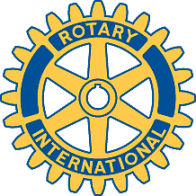 Rotary Club of Carleton Place and Mississippi MillsMeeting of 9 February 2015There were eight members present for the meeting on a cold February evening. President Brian reminded members that he wished to keep a master file of police checks of members and asked that those who have not done so to please provide him with a copy of their most recent check.There were no reports from the Treasurer, Secretary and Sergeant at Arms so the meeting moved quickly to Brenda’s report on behalf of the Membership Committee. Brenda noted that the committee had met the previous Friday and had developed a draft of a policy relating to corporate membership. She tabled the attached outline of the policy and noted that the objective was to approach 12 local corporations with each of those representing an identified area of business activity.  Rotary members would be expected to approach these businesses with the final approved policy in hand. The Committee will meet again to develop a final draft for Club approval at a future meeting. Marion observed that the Town of Carleton Place provides grants to not-for-profit organizations including service clubs and said that she would explore this possibility further. A grant to defray the cost of renting the hall for the seniors’ Christmas dinner is an example of the applications we could submit. Marion also reported that our application for charitable status had been turned back, has been redone, and is waiting for a discussion with an official of the Canada Revenue Agency.The report from the Fund Raising Committee emphasized the need to sell tickets for the March 15 race night and the need of 15 to 20 items for the silent auction associated with that event.Two upcoming events of the North Lanark Heritage Society were noted along with that Society’s need of financial support to construct a fully accessible entrance to its museum at Appleton.Finally it was reported that 27 calenders had been sold with the remainder returned to the sponsoring club in Ottawa.There will be no meeting on Family Day, February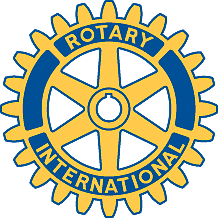 Corporate Membership  Rotary Club of Carleton Place and Mississippi MillsPO Box 22, Stn Main, Carleton Place, Ont., K7C 3P3President:  Brian Armstrong	Secretary:  Gordon MacNabb	Treasurer:  Mike JeaysCorporate Membership – How It WorksAn organization will pay $500 annually for a membership They  nominate 1 -3 staff members to attend meetings and update their staff on events and activitiesCorporate Membership – What they GetTwo memberships and one corporate guest - The CEO has Honorary Status (no specific time commitments) The Corporate Team delegate(s) become a active members with participation in all aspects of the club’s business and activities including involvement with at least one committee  Corporate Delegates as active members can hold office.Dues to Rotary International and financial support towards The Rotary Foundation.Recognition of the company’s logo in all publications.Mentions of corporate guests when attending weekly meetings.A plaque for the Corporate office recognizing membership in the Rotary Club of Carleton Place and Mississippi Mills.We will provide a good balance of involvement for the honorary member and the active memberAs a member, organizations will find opportunities to network and become more visible in the community by taking  the lead in developing projects, organizing events, participating in fundraising events and attending  social events.It's a fun way to connect with the people in your community who share your passion for doing good.